МУНИЦИПАЛЬНОЕ ОБРАЗОВАНИЕ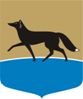 ГОРОДСКОЙ ОКРУГ ГОРОД СУРГУТДУМА ГОРОДА СУРГУТАРЕШЕНИЕПринято на заседании Думы 21 декабря 2016 года№ 41-VI ДГО вхождении муниципального служащего в состав органов управления коммерческих организацийВ соответствии со статьёй 51 Устава муниципального образования городской округ город Сургут Ханты-Мансийского автономного округа – Югры, частью 2 статьи 12 Положения о порядке управления и распоряжения имуществом, находящимся в муниципальной собственности, утверждённого решением Думы города от 07.10.2009 № 604-IV ДГ (в редакции от 01.11.2016 № 18-VI ДГ), учитывая письменное согласие муниципального служащего Кривцова Николая Николаевича – заместителя главы Администрации города, для представления интересов города в акционерных обществах Дума города РЕШИЛА: 	Поручить Кривцову Николаю Николаевичу – заместителю главы Администрации города войти в состав советов директоров открытого акционерного общества «Агентство воздушных сообщений», акционерного общества «Сургутское производственное объединение пассажирского автотранспорта», открытого акционерного общества «Сургутгаз», акционерного общества «Югорская лизинговая компания», открытого акционерного общества «Центральная аптека».Председатель Думы города						 Н.А. Красноярова«22» декабря 2016 г.